ZADATAK:POGLEDATI SLIKE OD PROŠLOG SATA, PONOVITI PONAVLJANJE BOJA I LIKOVA TE POKUŠATI OD KOLAŽA NAPRAVITI ŠARENU PAHULJICU, SLIČNU KAO NA SLICI ISPOD.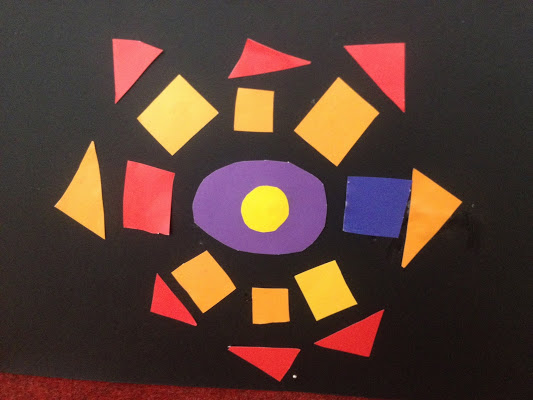 